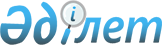 О признании утратившими силу некоторых решений районного маслихатаРешение маслихата Аулиекольского района Костанайской области от 19 апреля 2010 года № 185      На основании подпункта 4) пункта 2 статьи 40 Закона Республики Казахстан "О нормативных правовых актах" Аулиекольский районный маслихат РЕШИЛ:

      Признать утратившими силу следующие решения маслихата:

      1) от 25 августа 2004 года № 63 "О размере и порядке оказания жилищной помощи" (зарегистрировано в Реестре государственной регистрации нормативных правовых актов за № 3132, опубликовано 15 октября 2004 года в газете "Әулиекөл"), ранее были внесены изменения решением маслихата от 19 декабря 2007 года № 18 "О внесении изменения в решение маслихата от 25 августа 2004 года № 63 "О размере и порядке оказания жилищной помощи" (зарегистрировано в Реестре государственной регистрации нормативных правовых актов за № 9-7-64 от 11 января 2008 года, опубликовано 17 января 2008 года в газете "Әулиекөл" № 13);

      2) от 20 марта 2009 года № 100 "О единых ставках фиксированного налога для налогоплательщиков, осуществляющих деятельность на территории Аулиекольского района" (зарегистрировано в Реестре государственной регистрации нормативных правовых актов за № 9-7-95 от 6 апреля 2009 года, опубликовано 9 апреля 2009 года в газете "Әулиекөл").


					© 2012. РГП на ПХВ «Институт законодательства и правовой информации Республики Казахстан» Министерства юстиции Республики Казахстан
				
      Председатель двенадцатой
сесии районного маслихата

Л. Войлошникова

      Секретарь
районного маслихата

А. Бондаренко
